太保國中110學年度第1學期第一次段考一年級英語科試題  P.1命題教師:李貞凌   範圍:Book1 Get ready~Review1 __年__班__號 姓名_______Part 1聽力測驗I.辨識句意：請依據所聽到的句子，選出符合描述的圖片:5%(   ) 1.(A)   (B)   (C)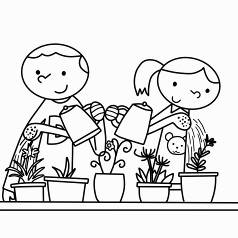 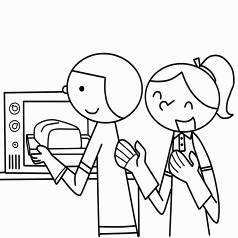 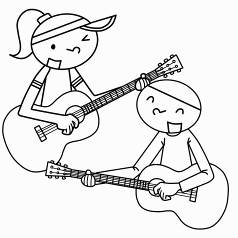 (   ) 2.(A)   (B)   (C)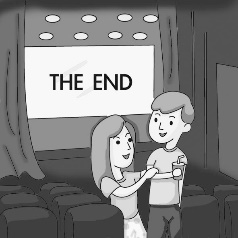 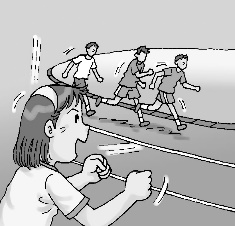 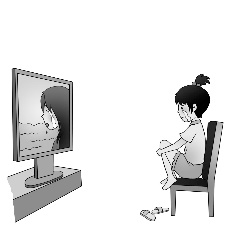 (   ) 3.(A)   (B)   (C) 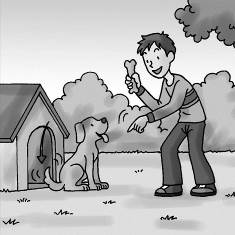 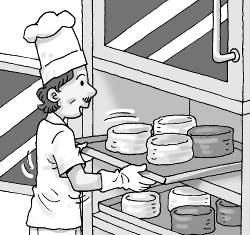 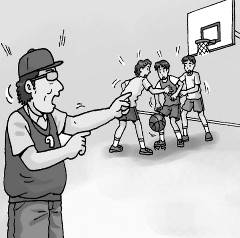 (   ) 4.(A)   (B)   (C)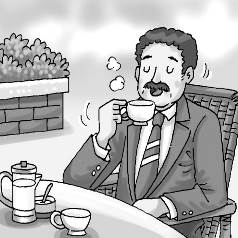 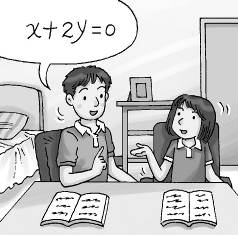 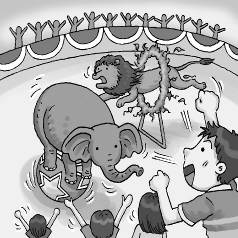 (   ) 5.(A)   (B)   (C)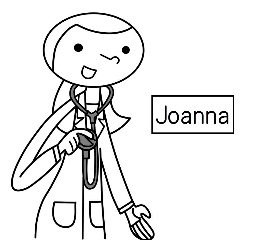 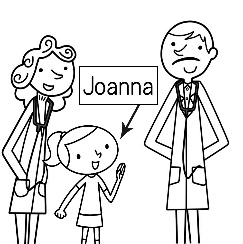 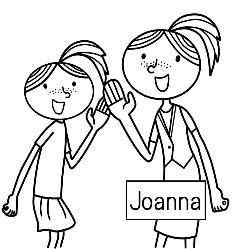 II.聽CD，選出所聽到的字詞:5%(   ) 6.(A) gift  (B) cousin  (C) daughter(   ) 7.(A) pet  (B) aunt  (C) gift(   ) 8.(A) uncle  (B) family  (C) husband(   ) 9.(A) rabbits  (B) sheep  (C) goats(   )10.(A) zebra  (B) smart  (C) snakeIII.聽CD，配合圖片選出最適當的答案:5%(   )11.            (   )12. 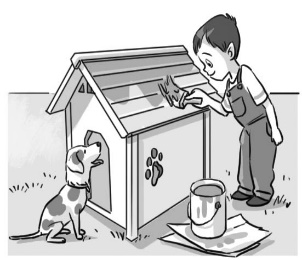 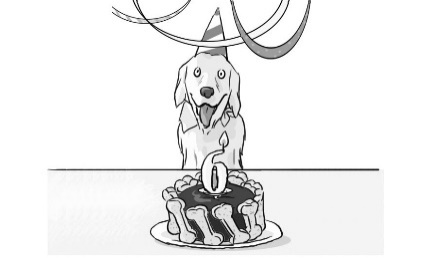 (   )13.            (   )14. 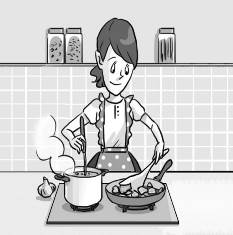 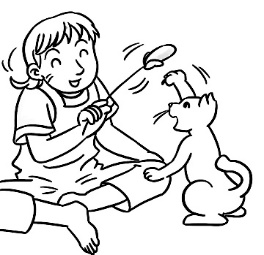 (   )15. 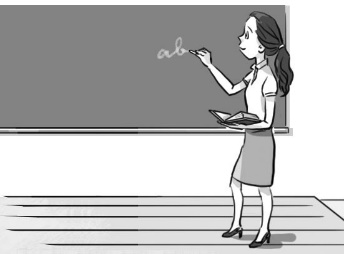 Part 2讀寫測驗IV.單字、語法及對話測驗:36%(   )16.There is ___ old man in the room.(A)two  (B)a  (C)an  (D)my 太保國中110學年度第1學期第一次段考一年級英語科試題  P.2命題教師:李貞凌   範圍:Book1 Get ready~Review1 __年__班__號 姓名_______(   )17.Andy is ___ brother.(A)me  (B)he  (C)her  (D)you(   )18.A:___ a horse?  B:Yes.(A)Is it  (B)It is  (C)They are  (D)Are they(   )19.Peter, Jill and Lisa ___ my students.(A)is  (B)am  (C)are  (D)not(   )20.___ are cooks.(A)I and Bill  (B)Bill and you  (C)I and he  (D)Bill and I(   )21.They are my ___.(A)pencil box  (B)pencils box  (C)pencils boxes  (D)pencil boxes(   )22.Look at my watch.  ___ new.(A)I’m  (B)It’s  (C)He’s  (D)You’re(   )23.A:Is David Mary’s brother?  B:Yes, ___ is ___ brother.(A)she ; his  (B)she ; her  (C)he ; her  (D)he ; his(   )24.My mom is ___ Chinese teacher.(A)a  (B)not  (C)you  (D)an  (   )25.Is it an ___?(A)bear  (B)fox  (C)eraser  (D)house(   )26.A:Isn’t Tina your sister?  B:___(A)No, she is.  (B)Yes, she is.  (C)No, he isn’t.  (D)Yes, he isn’t.(   )27.Choose the correct sentence.(請選出正確的句子)(A)Are you Miss Li?  Yes, I’m.  (B)Is not it your pen?  Yes, it is (C)Jill is tall but her sister isn’t.  (D)I amn’t Tina’s aunt.(   )28.Sally, Andy’s friend, ___ beautiful.(A)are  (B)is  (C)am  (D)is a(   )29.There are two ___ on the farm.(A)horse  (B)sheep  (C)woman  (D)mouse(   )30.Wendy:I don’t like the red coat.  Clerk(店員):___ the black one?(A)What are  (B)What about  (C)Who are  (D)Who is(   )31.A:What’s your name?  B:___(A)Your name is Tina.  (B)I am Tina.  (C)I am her sister.  (D)She is my mother.(   )32.A:How are you?  B:___(A)I’m twelve.  (B)Nice to meet you.  (C)Fine, thanks.  (D)I’m a doctor.(   )33.A:Is that Henry’s dog?  B:Yes, ___(A)that is  (B)you are  (C)it is  (D)this isV.克漏字測驗:12%[A]Alex:  34  that in the box?Cindy:  35  my favorite(最喜歡的)  36 .Alex:  37  it a dog?Cindy:  38   It’s a cat.Alex: Wow, so cute!  I like it, too.(   )34.(A)Who’s  (B)What’s  (C)Who  (D)What(   )35.(A)I am  (B)We are  (C)It is  (D)You are(   )36.(A)shoes  (B)dog  (C)fruit  (D)animal太保國中110學年度第1學期第一次段考一年級英語科試題  P.3命題教師:李貞凌   範圍:Book1 Get ready~Review1 __年__班__號 姓名_______(   )37.(A)Are  (B)Is  (C)Am  (D)Not(   )38.(A)No, it is.  (B)No, it’s not.  (C)Yes, it is.  (D)Yes, it’s not.[B]Lulu: Welcome  39  my home.Hank: Wow, your house is so big.Lulu: There are eight people in my  40 , so we need(需要) a big house.Hank: Who  41  the people in the photo(照片)?Lulu:  42  my family.Hank: Is the man behind(在…後面) you your father?Lulu: No,  43  my uncle.  Hank:  44  is he? Lulu: He’s a  45  in the new restaurant(餐廳)(   )39.(A)to  (B)at  (C)in  (D)from(   )40.(A)class  (B)box  (C)family  (D)school(   )41.(A)are  (B)is  (C)am  (D)not(   )42.(A)It’s  (B)She is  (C)You are  (D)They’re(   )43.(A)he’s  (B)you are  (C)she is  (D)it is(   )44.(A)Who  (B)How old  (C)What  (D)How(   )45.(A)farmer  (B)firefighter  (C)nurse  (D)cookVI.閱讀測驗:6%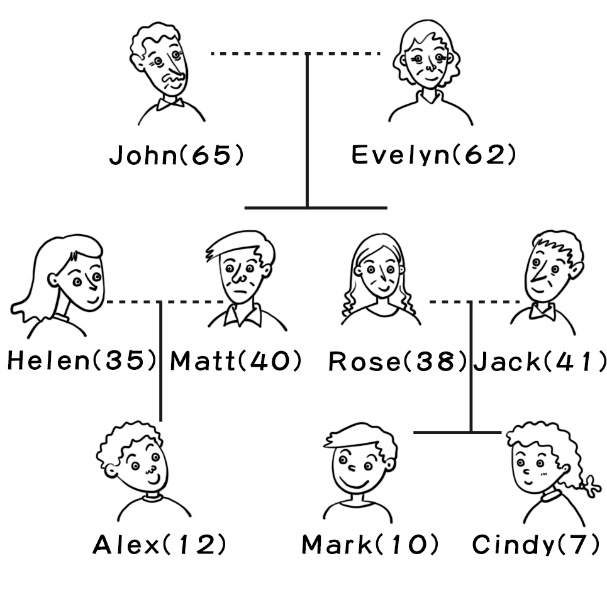 (   )46.Who are brother and sister?(A)John and Rosa.  (B)Jack and Cindy.  (C)Matt and Rose.  (D)Jack and Evelyn.(   )47.Who is Mark’s cousin?(A)Helen is.  (B)Alex is.  (C)Cindy is.  (D)Helen is.(   )48.Is Matt Cindy’s uncle?(A)Yes, she is.  (B)No, she is.  (C)Yes, he is.  (D)Yes, he is his uncle.(以下試題請於答案欄作答)VII.文意字彙:10%49.A:Where’s Mom?  B:She’s cooking in the k   n.50.Don’t be afraid(別怕).  It’s just a rope(繩子), not a s   e.  51.Mr. Wu has two children, one son and one d   r.52.A:Who are those w   n?  B:They’re my aunts.53.We can see many a   ls in the zoo, like monkeys, tigers and lions.VIII.請依提示改寫句子:6%太保國中110學年度第1學期第一次段考一年級英語科試題  P.4命題教師:李貞凌   範圍:Book1 Get ready~Review1 __年__班__號 姓名_______54.That is a mouse, not a fox.(改為複數句)55.Judy is a nurse.(改為否定疑問句)56.The girl is my friend, Ann.(依畫線部分造原問句)IX.翻譯:15%(57-58每題3分；59-60每格1分)57.Jenny跟她弟弟是國中生。58.那個年輕人是做什麼的?59.A:你是什麼生肖?  B:我屬牛。___ your ___ ___?  I’m ___ ___.  60.David像他爸爸；他們都是游泳好手。David ___ ___ his father ; they ___ good ___.-----------------------------------------------------------------------------------------------------------                      答   案   欄                          ___ 年 ___ 班 ___ 號  姓名 _____________VII.文意字彙:10%49. __________________   50. __________________   51. __________________52. __________________   53. __________________VIII.請依提示改寫句子:6%54. _____________________________________________________55. _____________________________________________________56. _____________________________________________________IX.翻譯:15%(57-58每題3分；59-60每格1分)57. _____________________________________________________58. _____________________________________________________59. _____________ _____________ _____________ _____________ _____________60. _____________ _____________ _____________ _____________                       試題結束，辛苦了!!太保國中110學年度第1學期第一次段考一年級英語科試題                 答   案   卷I.辨識句意：請依據所聽到的句子，選出符合描述的圖片:5%(每題1分) 1- 5BCCBBII.聽CD，選出所聽到的字詞:5%(每題1分) 6-10CACCAIII.聽CD，配合圖片選出最適當的答案:5%(每題1分)11-15BBAABIV.單字、語法及對話測驗:36%(每題2分)16-20CCACD21-25DBCAC26-30BCBBB31-33BCCV.克漏字測驗:12%(每題1分)34-35BC36-40DBBAC41-45ADACDVI.閱讀測驗:6%(每題2分)46-48CBCVII.文意字彙:10%(每題2分)49.kitchen   50.snake   51.daughter52.women   53.animalsVIII.請依提示改寫句子:6%(每題2分)54.Those are mice, not foxes.55.Isn’t Judy a nurse?56.Who is the girl?IX.翻譯:15%(57-58每題3分；59-60每格1分)57.Jenny and her brother are junior high school students.58.What is that young man?/What does that young man do?59.What’s    animal    sign    an    ox   60.is    like    are    swimmers